Jarní bylinková pomazánka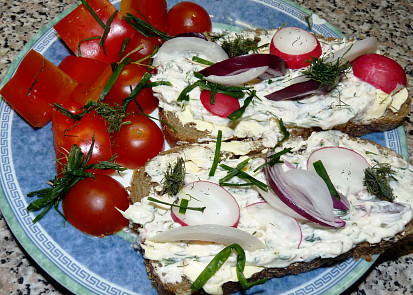 Suroviny200 g Jaroměřického smetanového sýru (žervé)130 g taveného sýra s pažitkou8 očištěných ředkviček1 krabička řeřichykoprpažitka1/2 červené cibule1/2 bílé cibulesůlpepř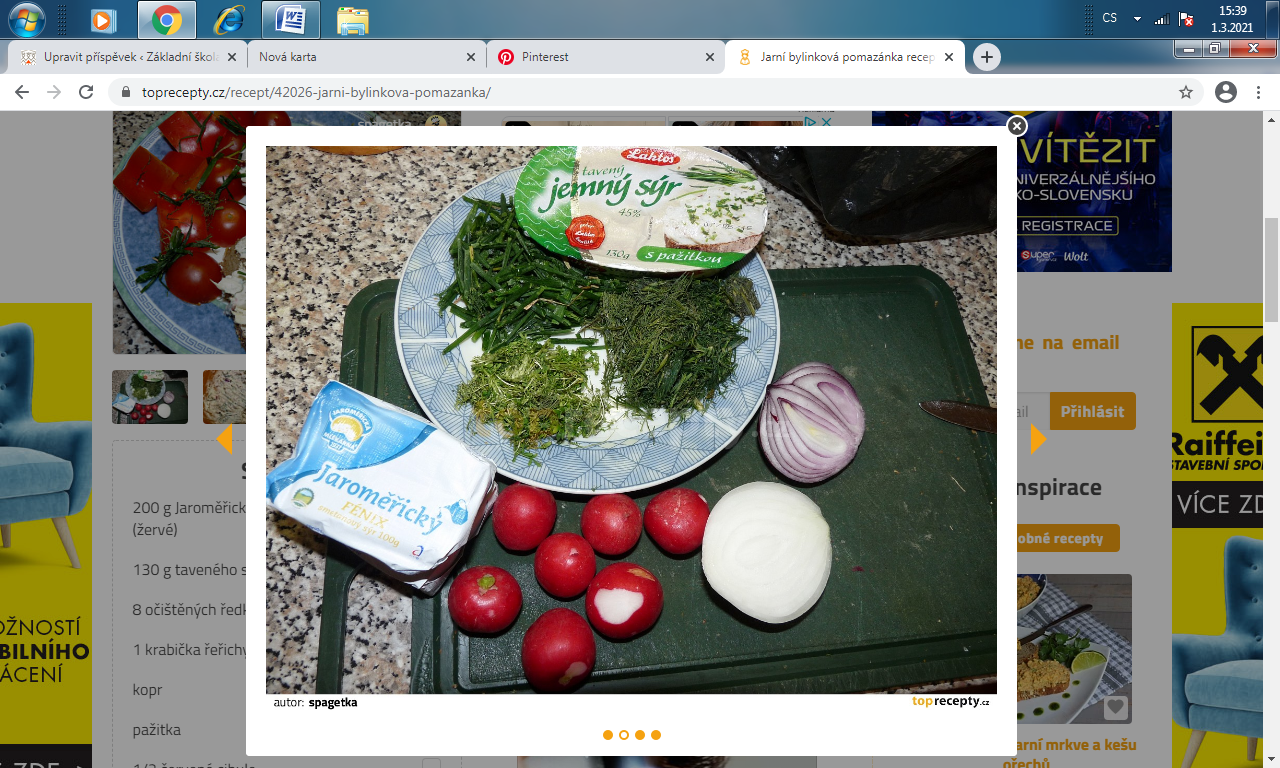 Postup přípravy receptuSýry společně rozetřeme, přidáme nastrouhané ředkvičky.Bylinky nasekáme nadrobno, vložíme do pomazánky. Přidáme nadrobno nakrájené cibule. Dochutíme solí a pepřem. Promícháme a dáme na chvilku odležet.Mažeme na čerstvý, nejlépe celozrnný chléb a máme zdravou snídani nebo večeři.(Zdroj: Internet)